lMADONAS NOVADA PAŠVALDĪBA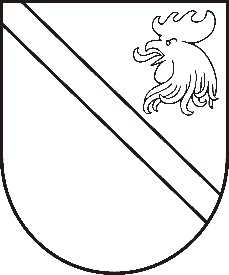 Reģ. Nr. 90000054572Saieta laukums 1, Madona, Madonas novads, LV-4801 t. 64860090, e-pasts: dome@madona.lv ___________________________________________________________________________MADONAS NOVADA PAŠVALDĪBAS DOMESLĒMUMSMadonā2019.gada 20.novembrī									       Nr.538									       (protokols Nr.22, 6.p.)Par pašvaldības nekustamā īpašuma - dzīvokļa Kalna ielā 3-20, Jaunkalsnavā, Kalsnavas pagastā, Madonas novadā atsavināšanu2019. gada 24.maijā Madonas novada pašvaldības dome ir pieņēmusi lēmumu Nr.209 „Par pašvaldības nekustamā īpašuma Kalna iela 3-20, Jaunkalsnavā, Kalsnavas pagastā, Madonas novadā atsavināšanas ierosinājumu un ierakstīšanu zemesgrāmatā”(prot.Nr.9;1.p.).Nekustamais īpašums - dzīvokļa īpašums ar adresi Kalna iela 3-20, Jaunkalsnava, Kalsnavas pagasts, Madonas novads ir Madonas novada pašvaldībai piederošs nekustamais īpašums, reģistrēts Kalsnavas pagasta zemesgrāmatas nodalījumā Nr.305 20. Kadastra Nr. 70629000388. Īpašums sastāv no dzīvokļa Nr.20, 53.8 kv.m. platībā, 538/12369 kopīpašuma domājamām daļām no būves (kadastra apzīmējums 70620110249001), 538/12369 kopīpašuma domājamām daļām no zemes (kadastra apzīmējums 70620110249).Saskaņā ar „Publiskas personas mantas atsavināšanas likuma” 8.panta septīto daļu nosacīto cenu atbilstoši mantas vērtībai nosaka mantas novērtēšanas komisija.2019.gada 19.septembrī dzīvokļa īpašuma novērtējumu ir veikusi firma SIA ”Eiroeksperts”, reģistrācijas Nr.40003650352. Saskaņā ar nekustamā īpašuma novērtējumu, nekustamā īpašuma tirgus vērtība uz 2019.gada 19.septembri ar pārdošanas termiņu 12 (divpadsmit) mēneši ir EUR 5 200 (pieci tūkstoši divi simti euro 00 centi).Saskaņā ar „Publiskas personas mantas atsavināšanas likuma” 47.pantu publiskas personas mantas atsavināšanā iegūtos līdzekļus pēc atsavināšanas izdevumu segšanas ieskaita attiecīgajās publiskās personas budžetā. Atsavināšanas izdevumu apmēru nosaka Ministru kabineta paredzētajā kārtībā. Saskaņā ar 01.02.2011. MK noteikumu Nr.109 „Kārtība, kādā atsavināma publiskas personas manta” 38.punktu, atsavināto publisko personu vai to iestāžu mantas atsavināšanas izdevumu apmēru un kārtību, kādā atvasināmo publisko personu vai to iestāžu mantas atsavināšanā iegūtie līdzekļi ieskaitāmi attiecīgās atvasinātās publiskas personas budžetā, nosaka attiecīgās atvasinātās publiskās personas lēmējinstitūcija. Par nekustamā īpašuma novērtēšanu Kalsnavas pagasta pārvalde ir veikusi pakalpojuma apmaksu EUR 181.50 (viens simts astoņdesmit viens euro 50 centi).Pamatojoties uz „Publiskas personas mantas atsavināšanas likuma” 4.panta ceturtās daļas 8.punktu, 8.pantu, 44.panta pirmo daļu, 01.02.2011. MK noteikumu Nr.109 „Kārtība, kādā atsavināma publiskas personas manta” 38.punktu, ņemot vērā 16.10.2019. Uzņēmējdarbības, teritoriālo un vides jautājumu komitejas un  20.11.2019. Finanšu un attīstības komitejas atzinumus, atklāti balsojot: PAR – 11 (Agris Lungevičs, Ivars Miķelsons, Andrejs Ceļapīters, Antra Gotlaufa, Gunārs Ikaunieks, Valda Kļaviņa, Andris Sakne, Rihards Saulītis, Aleksandrs Šrubs, Gatis Teilis, Kaspars Udrass), PRET – NAV, ATTURAS – NAV, Madonas novada pašvaldības dome  NOLEMJ:Atsavināt dzīvokļa īpašumu ar adresi Kalna iela 3-20, Jaunkalsnava, Kalsnavas pagasts, Madonas novads, kadastra Nr. 70629000388, kas sastāv no dzīvokļa īpašuma 53.8 kv.m. platībā, 538/12369 kopīpašuma domājamām daļām no būves (kadastra apzīmējums 70620110249001), 538/12369 kopīpašuma domājamām daļām no zemes (kadastra apzīmējums 70620110249) un to pārdodot īrniecei […]. Noteikt nekustamā īpašuma nosacīto cenu EUR 5 400.00 (pieci tūkstoši četri simti euro 00 centi). Noteikt, ka pirkuma maksa pēc pircēja izvēles ir veicama 100% apmērā pirms līguma noslēgšanas vai veicams pirkums uz nomaksu, paredzot avansa maksājumu ne mazāku par 10% no pirkuma maksas un pirkuma maksas atliktā maksājuma nomaksas termiņu līdz 5 gadiem. Uzdot Juridiskajai nodaļai nosūtīt […] nekustamā īpašuma - dzīvokļa īpašuma Kalna iela 3-20, Jaunkalsnava, Kalsnavas pagastā, Madonas novadā, atsavināšanas paziņojumu normatīvajos aktos noteiktajā kārtībā. Domes priekšsēdētājs								          A.LungevičsLungeviča 64807250